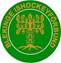 	Truppen till internmatch i MörrumOliver Stål			Karlskrona HKArvid Andersson		Mörrums Gois IKElias Hansson			Karlskrona HKBirk Harang			Kallinge/Ronneby IKOliver Cehlin			Mörrums Gois IKCasper Orrgren		Mörrums Gois IKErik Jannesson		Mörrums Gois IKErik Pallin			Mörrums Gois IKAlex Johansson		Karlskrona HKElias Håkansson		Mörrums Gois IKAlbin Falk			Mörrums Gois IKTheo Areklätt			Karlskrona HKLinus Rolandsson		Mörrums Gois IKAnton Gustavsson		Karlskrona HKMelvin Lindberg		Mörrums Gois IKAxel Samuelsson		Karlskrona HKFilip Holmberg			Karlskrona HKNoah Johansson		Karlskrona HKPatrik Luszcynski		Mörrums Gois IKAlexander Amores		Mörrums Gois IKVictor Fridolfsson		Karlskrona HK	Oliver Glennmar		Karlskrona HKLudvig Gustavsson		Karlskrona HKOskar Bengtsson		Mörrums Gois IKIsaac Nordgren		Mörrums Gois IKArvid Rigbo			Karlskrona HKFilip Ödmann			Mörrums Gois IKOskar Johnsson		Mörrums Gois IKFilip Mattsson			Mörrums Gois IKOliver Lindblom		Mörrums Gois IKGustav Jedhammar		Karlskrona HKJoakim Strömkvist		Karlskrona HKOscar Folbert			Karlskrona HK